江门市百名博（硕）士引育工程拟招聘人选名单（按姓名笔划排序）序号姓名出生时间（岁）籍贯政治面貌学位毕业院校及专业1王  赛1989.03
（28岁）江苏盐城共青团员博士南京航空航天大学
材料物理与化学2方嘉声1988.12
（29岁）广东中山中共党员博士东南大学
化学工程与技术3申方成1993.03
（24岁）安徽阜阳中共党员博士华中科技大学
光学工程4乔纳纳1986.12
（31岁）山西稷山中共党员博士华中科技大学
行政管理5刘  斐1989.01
（29岁）江西兴国无党派博士华中科技大学
水利水电工程6刘兴龙1988.11
（29岁）湖北宜昌中共党员博士华中科技大学
水利水电工程7孙  飞1989.02
（28岁）山东烟台中共党员博士武汉大学
统计学8孙  骞1990.01
（28岁）湖北武汉中共党员博士武汉理工大学
技术经济及管理9杜  露1987.02
（30岁）湖北汉川中共党员博士武汉理工大学
环境科学与工程序号姓名出生时间（岁）籍贯政治面貌学位毕业院校及专业10巫国云1987.07
（30岁）广东兴宁无党派博士华中科技大学
高等教育学11李传刚1991.02
（26岁）山东莱芜中共党员博士华北电力大学
可再生能源与清洁能源12李鹏飞1990.10
（27岁）江西瑞金中共党员博士广州中医药大学
中医骨伤科学13李静静1988.10
（29岁）河南淇县中共党员博士武汉大学
材料物理与化学14邸浩然1990.09
（27岁）河北唐县中共党员博士华中科技大学
粒子物理与原子核物理15沃  翔1990.05
（27岁）江苏泗洪中共党员博士南京大学
分析化学16张凯文1990.10
（27岁）山西阳城共青团员博士南京大学
凝聚态物理17陈  伟1990.10
（27岁）广东信宜中共党员博士北京大学
化学18陈楷鑫1989.05
（28岁）广东潮安中共党员博士复旦大学
国际关系序号姓名出生时间（岁）籍贯政治面貌学位毕业院校及专业19范孟娟1986.11
（31岁）河南汝州中共党员博士华中科技大学
传播学20罗元政1987.01
（31岁）湖北荆州中共党员博士华中科技大学
微电子与固体电子学21罗  云1984.12
（33岁）湖南衡阳无党派博士武汉大学
国际关系22周  纲1988.03
（29岁）甘肃陇南中共党员博士南京大学
生物学23周洪宇1985.12
（32岁）湖南岳阳无党派博士武汉理工大学
材料科学与工程24胡  祺1989.07
（28岁）河南驻马店无党派博士华中科技大学
电力电子与电力传动25胡晓霞1990.12
（27岁）湖南双峰中共党员博士武汉大学
分析化学26钟志强1991.08
（26岁）河南南阳共青团员博士华中科技大学
光学27夏  明1984.01
（34岁）湖南攸县中共党员博士南开大学
产业经济学28黄国轩1990.07
（27岁）广西博白中共党员博士华中科技大学
管理科学与工程序号姓名出生时间（岁）籍贯政治面貌学位毕业院校及专业29曹德文1989.08
（28岁）湖南永兴中共党员博士南京大学
粒子物理与原子核物理30喻记新1990.04
（27岁）湖北黄冈中共党员博士中国科学院大学
水生生物学31雷  鸣1987.04
（30岁）贵州普定中共党员博士华南理工大学
化学工程32廖传松1991.02
（26岁）江西崇义中共党员博士中国科学院大学
水生生物学33王建华1991.11
（26岁）江西乐平共青团员硕士华南师范大学
旅游管理34方博宇1994.07
（23岁）湖北武汉共青团员硕士爱尔兰利默里克大学
国际创业管理35付英男1990.11
（27岁）辽宁盘锦中共党员硕士浙江大学
港口、海岸及近海工程36冯康南1993.09
（24岁）湖北保康中共党员硕士华中科技大学
马克思主义中国化研究37吕嘉欣1992.09
（25岁）广东佛山共青团员硕士山东大学
金融学38乔绪衡1992.03
（25岁）江苏徐州中共党员硕士华中科技大学
法律序号姓名出生时间（岁）籍贯政治面貌学位毕业院校及专业39庄家豪1993.06
（24岁）广东江门共青团员硕士华南师范大学
金融40李若峤1992.06
（25岁）安徽池州共青团员硕士北京大学
社会学41吴  君1993.07
（24岁）湖南花垣中共预备党员硕士华中科技大学
传播学42张  扬1989.12
（28岁）河南南阳中共党员硕士复旦大学
基础医学43张  睿1994.03
（23岁）安徽合肥共青团员硕士中山大学
材料工程44罗紫嫣1993.10
（24岁）广东兴宁中共党员硕士南京大学
汉语国际教育45胡  辉1990.06
（27岁）湖北仙桃共青团员硕士华中科技大学
法律46贾雄文1990.09
（27岁）辽宁本溪中共党员硕士西南交通大学
交通运输工程47高笠钦1992.11
（25岁）湖北枝江共青团员硕士华中科技大学
社会工作48龚  勋1991.06
（26岁）湖南祁阳共青团员硕士哈尔滨工程大学
船舶与海洋工程序号姓名出生时间（岁）籍贯政治面貌学位毕业院校及专业49蒋小明1990.08
（27岁）湖南耒阳中共党员硕士浙江大学
建筑与土木工程50程  丁1990.04
（27岁）山西交城共青团员硕士暨南大学
环境工程51谭浩伟1993.10
（24岁）湖南涟源中共预备党员硕士华中科技大学
生物医学工程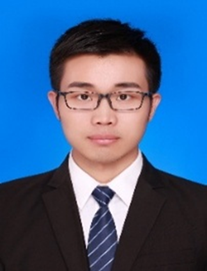 1、王  赛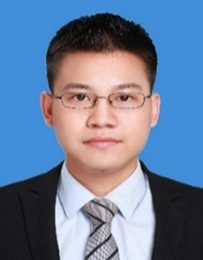 2、方嘉声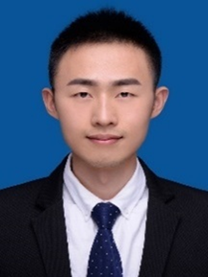 3、申方成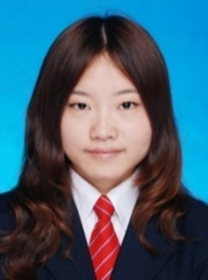 4、乔纳纳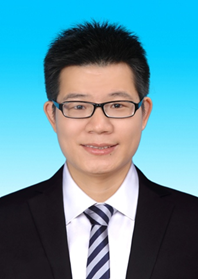 5、刘  斐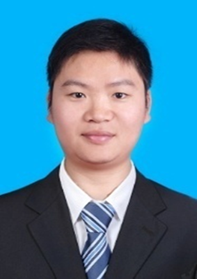 6、刘兴龙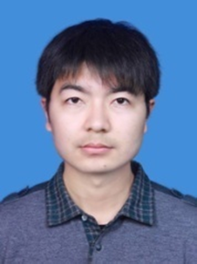 7、孙  飞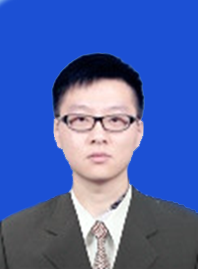 8、孙  骞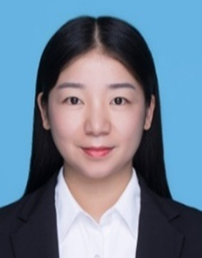 9、杜  露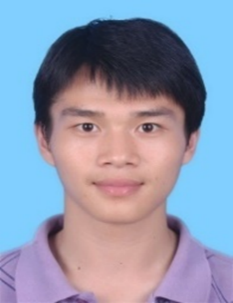 10、巫国云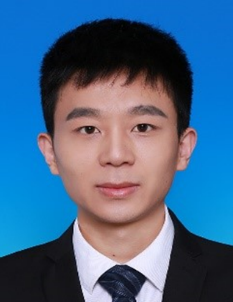 11、李传刚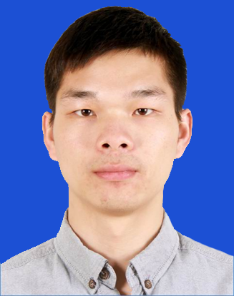 12、李鹏飞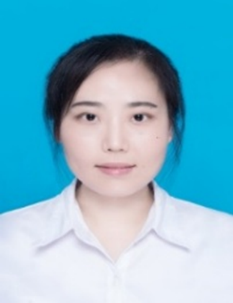 13、李静静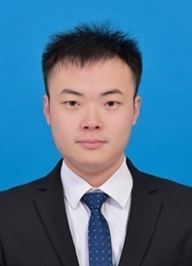 14、邸浩然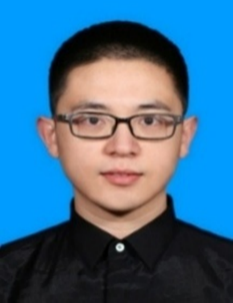 15、沃  翔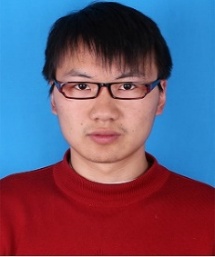 16、张凯文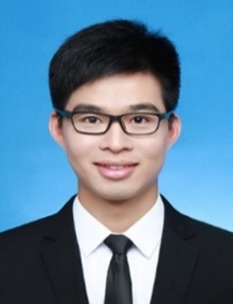 17、陈  伟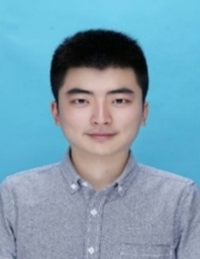 18、陈楷鑫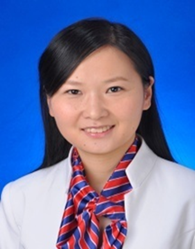 19、范孟娟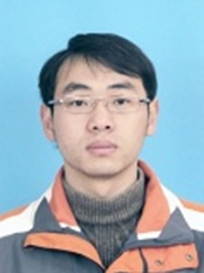 20、罗元政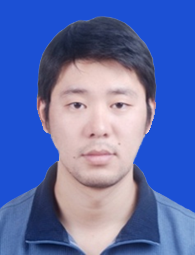 21、罗  云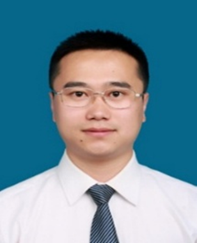 22、周  纲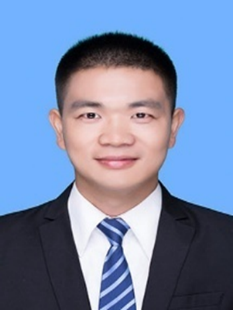 23、周洪宇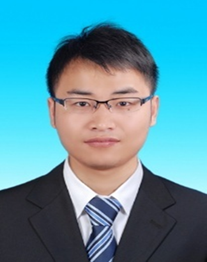 24、胡  祺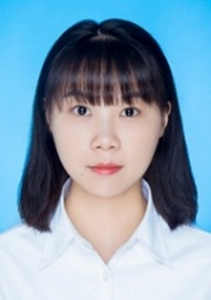 25、胡晓霞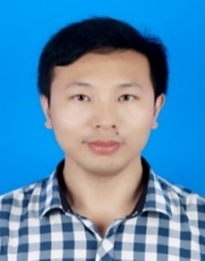 26、钟志强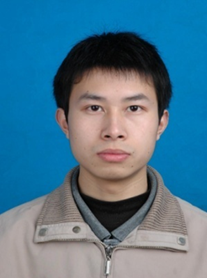 27、夏  明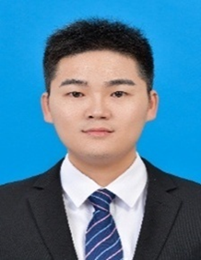 28、黄国轩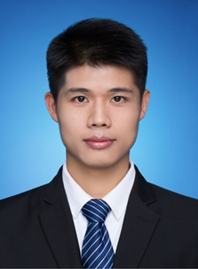 29、曹德文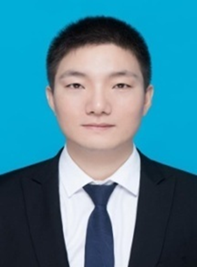 30、喻记新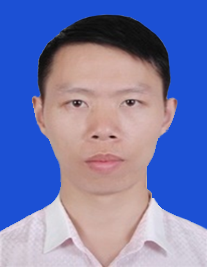 31、雷  鸣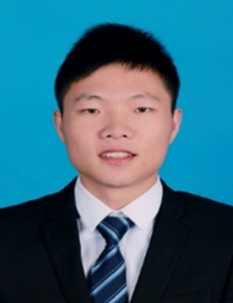 32、廖传松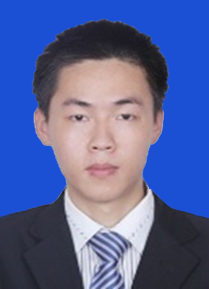 33、王建华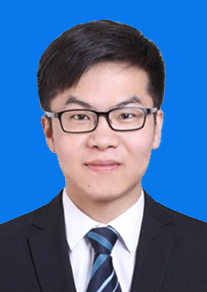 34、方博宇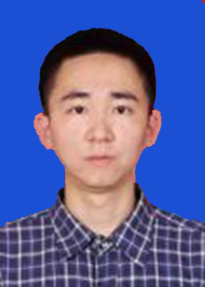 35、付英男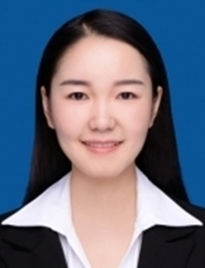 36、冯康南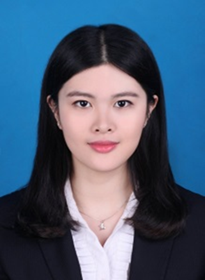 37、吕嘉欣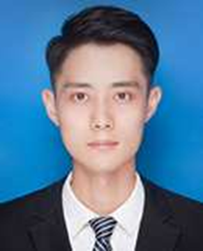 38、乔绪衡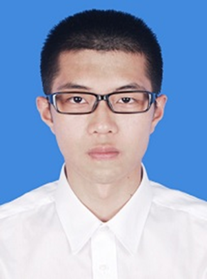 39、庄家豪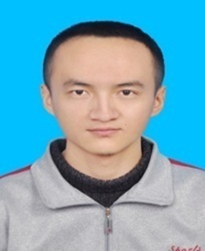 40、李若峤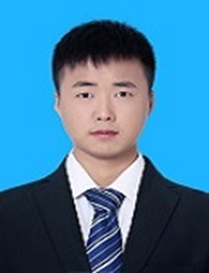 41、吴  君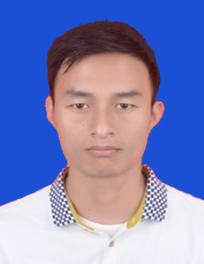 42、张  扬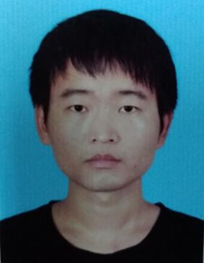 43、张  睿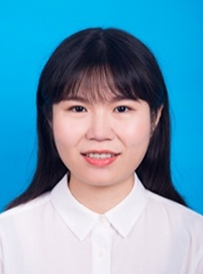 44、罗紫嫣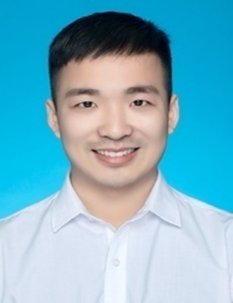 45、胡  辉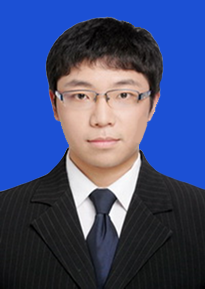 46、贾雄文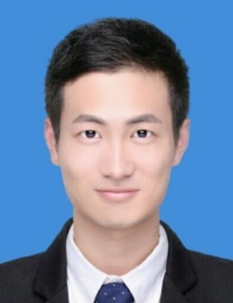 47、高笠钦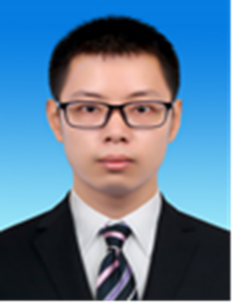 48、龚  勋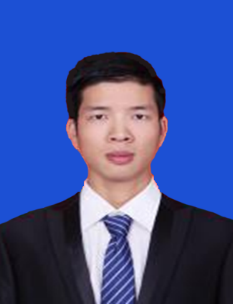 49、蒋小明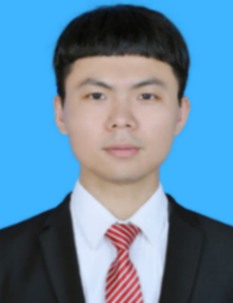 50、程  丁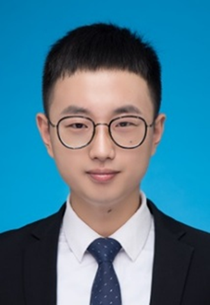 51、谭浩伟